SAMPLE AGENDA -ERA CHAPTER EXECUTIVE COMMITTEE MEETING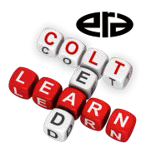 Date and LocationAGENDACall to Order -Time -(President's Name)Roll Call -Determination of QuorumReview of Summary of Previous XCOM Meeting VP/ Fiscal & Legal Report (VP's Name)Review of Most Recent Financial ReportsOther Fiscal/Legal BusinessNational Delegate Report (Delegate's Name)Education & Programming (VP's Name)Review of Recent ActivitiesPreview of Upcoming Programs, Seminars, etc.Membership (VP's Name)Status and Recruitment/Retention EffortsMember Services UpdateCommunications Update (incl. newsletters, program notices and awards) -(VP's Name)Old BusinessGolf Tournament Update -(Name)Chapter Web Site Update -(Name)DTAM Project Update -(Name) D.New BusinessNext Trade Show -(Names)New Projects -(Names)Date, Time and Place of Next XCOM and Board Meetings Adjournment -Time